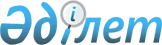 О бюджете сельского округа Жуантобе на 2023-2025 годыРешение Шиелийского районного маслихата Кызылординской области от 26 декабря 2022 года № 34/16.
      В соответствии с пунктом 2 статьи 75 Кодекса Республики Казахстан "Бюджетный кодекс Республики Казахстан", пунктом 2-7 статьи 6 Закона Республики Казахстан "О местном государственном управлении и самоуправлении в Республике Казахстан", Шиелийский районный маслихат РЕШИЛ:
      1. Утвердить бюджет сельского округа Жуантобе на 2023-2025 годы согласно приложениям 1, 2 и 3, в том числе на 2023 год в следующих объемах:
      1) доходы - 122 904 тысяч тенге, в том числе:
      налоговые поступления - 6 531 тысяч тенге;
      поступления трансфертов - 116 373 тысяч тенге;
      2) затраты - 133 175,2 тысяч тенге;
      3) чистое бюджетное кредитование - 0;
      бюджетные кредиты - 0;
      погашение бюджетных кредитов - 0;
      4) сальдо по операциям с финансовыми активами - 0;
      приобретение финансовых активов - 0;
      поступления от продажи финансовых активов государства - 0;
      5) дефицит (профицит) бюджета - - 10 271,2 тысяч тенге ;
      6) финансирование дефицита (использование профицита) бюджета - 10 271,2 тысяч тенге;
      поступление займов - 0;
      погашение займов - 0;
      используемые остатки бюджетных средств - 10 271,2 тысяч тенге.
      Сноска. Пункт 1 - в редакции решения Шиелийского районного маслихата Кызылординской области от 23.11.2023 № 8/15 (вводятся в действие с 01.01.2023).


      2. Установить объемы бюджетных субвенций, передаваемых из районного бюджета в бюджет сельского округа Жуантобе на 2023 год в сумме 90 954 тысяч тенге.
      3. Настоящее решение вводится в действие с 1 января 2023 года. Бюджет сельского округа Жуантобе на 2023 год
      Сноска. Приложение 1 - в редакции решения Шиелийского районного маслихата Кызылординской области от 23.11.2023 № 8/15 (вводятся в действие с 01.01.2023). Бюджет сельского округа Жуантобе на 2024 год Бюджет сельского округа Жуантобе на 2025 год
					© 2012. РГП на ПХВ «Институт законодательства и правовой информации Республики Казахстан» Министерства юстиции Республики Казахстан
				
      Секретарь Шиелийского районного маслихата

Т.Жағыпбаров
Приложение 1 к решению
Шиелийского районного маслихата
от 26 декабря 2022 года № 34/16
Категория
Категория
Категория
Категория
Категория
Сумма, тысяч тенге
Класс 
Класс 
Класс 
Класс 
Сумма, тысяч тенге
Подкласс
Подкласс
Подкласс
Сумма, тысяч тенге
Наименование
Наименование
Сумма, тысяч тенге
1. Доходы
1. Доходы
122 904
1
Налоговые поступления
Налоговые поступления
6 531
01
Подоходный налог
Подоходный налог
1 964
2
Индивидуальный подоходный налог
Индивидуальный подоходный налог
1 964
 04
Налоги на собственность
Налоги на собственность
4 567
1
Налоги на имущество
Налоги на имущество
522
3
Земельный налог
Земельный налог
0
4
Налог на транспортные средства
Налог на транспортные средства
4 045
4
Поступления трансфертов 
Поступления трансфертов 
116 373
02
Трансферты из вышестоящих органов государственного управления
Трансферты из вышестоящих органов государственного управления
116 373
3
Трансферты из районного (города областного значения) бюджета
Трансферты из районного (города областного значения) бюджета
116 373
Функциональные группы 
Функциональные группы 
Функциональные группы 
Функциональные группы 
Функциональные группы 
Сумма, тысяч тенге
Функциональные подгруппы
Функциональные подгруппы
Функциональные подгруппы
Функциональные подгруппы
Сумма, тысяч тенге
Администраторы бюджетных программ
Администраторы бюджетных программ
Администраторы бюджетных программ
Сумма, тысяч тенге
Бюджетные программы (подпрограммы)
Бюджетные программы (подпрограммы)
Сумма, тысяч тенге
Наименование
Сумма, тысяч тенге
2. Затраты
133 175,2
01
Государственные услуги общего характера
35 596,4
1
Представительные, исполнительные и другие органы, выполняющие общие функции государственного управления
35 596,4
124
Аппарат акима города районного значения, села, поселка, сельского округа
35 596,4
001
Услуги по обеспечению деятельности акима города районного значения, села, поселка, сельского округа
35 122,4
022
Капитальные расходы государственного органа
474
07
Жилищно-коммунальное хозяйство
34 249
03
Благоустройство населенных пунктов
34 249
124
Аппарат акима города районного значения, села, поселка, сельского округа
34 249
008
Освещение улиц населенных пунктов
7 899
011
Благоустройство и озеленение населенных пунктов
26 350
08
Культура, спорт, туризм и информационное пространство
35 784
01
Деятельность в области культуры
35 784
124
Аппарат акима города районного значения, села, поселка, сельского округа
35 784
006
Поддержка культурно-досуговой работы на местном уровне
35 784
12
Транспорт и коммуникации
19 566,6
1
Автомобильный транспорт
19 566,6
124
Аппарат акима города районного значения, села, поселка, сельского округа
19 566,6
012
Строительство и реконструкция автомобильных дорог в городах районного значения, селах, поселках, сельских округах
3 004
045
Капитальный и средний ремонт автомобильных дорог в городах районного значения, селах, поселках, сельских округах
16 562,6
15
Трансферты
7 979,2
01
Трансферты
7 979,2
124
Аппарат акима города районного значения, села, поселка, сельского округа
7 979,2
048
Возврат неиспользованных (не полностью использованных) перевод целевых трансфертов
7 979,2
3.Чистое бюджетное кредитование
0
4. Сальдо по операциям с финансовыми активами
0
5. Дефицит (профицит) бюджета
- 10 271,2
6. Финансирование дефицита (использование профицита) бюджета
10 271,2
07
Поступление займов
0
16
Погашение займов
0
8
Используемые остатки бюджетных средств
10 271,2
01
Остатки бюджетных средств
10 271,2
1
Свободные остатки бюджетных средств
10 271,2
001
Свободные остатки бюджетных средств
10 271,2 Приложение 2 к решению
Шиелийского районного маслихата
от 26 декабря 2022 года № 34/16
Категория
Категория
Категория
Категория
Категория
Сумма, тысяч тенге
Класс 
Класс 
Класс 
Класс 
Сумма, тысяч тенге
Подкласс
Подкласс
Подкласс
Сумма, тысяч тенге
Наименование
Наименование
Сумма, тысяч тенге
1. Доходы
1. Доходы
99 523
1
Налоговые поступления
Налоговые поступления
4 022
 04
Налоги на собственность
Налоги на собственность
4 022
1
Налоги на имущество
Налоги на имущество
548
3
Земельный налог
Земельный налог
0
4
Налог на транспортные средства
Налог на транспортные средства
3 474
4
Поступления трансфертов 
Поступления трансфертов 
95 501
02
Трансферты из вышестоящих органов государственного управления
Трансферты из вышестоящих органов государственного управления
95 501
3
Трансферты из районного (города областного значения) бюджета
Трансферты из районного (города областного значения) бюджета
95 501
Функциональные группы 
Функциональные группы 
Функциональные группы 
Функциональные группы 
Функциональные группы 
Сумма, тысяч тенге
Функциональные подгруппы
Функциональные подгруппы
Функциональные подгруппы
Функциональные подгруппы
Сумма, тысяч тенге
Администраторы бюджетных программ
Администраторы бюджетных программ
Администраторы бюджетных программ
Сумма, тысяч тенге
Бюджетные программы (подпрограммы)
Бюджетные программы (подпрограммы)
Сумма, тысяч тенге
Наименование
Сумма, тысяч тенге
2. Затраты
99 523
01
Государственные услуги общего характера
35 488
1
Представительные, исполнительные и другие органы, выполняющие общие функции государственного управления
35 488
124
Аппарат акима города районного значения, села, поселка, сельского округа
35 488
001
Услуги по обеспечению деятельности акима города районного значения, села, поселка, сельского округа
35488
07
Жилищно-коммунальное хозяйство
4 787
03
Благоустройство населенных пунктов
4 787
124
Аппарат акима города районного значения, села, поселка, сельского округа
4 787
008
Освещение улиц населенных пунктов
2 835
011
Благоустройство и озеленение населенных пунктов
1 952
08
Культура, спорт, туризм и информационное пространство
34 396
01
Деятельность в области культуры
34 396
124
Аппарат акима города районного значения, села, поселка, сельского округа
34 396
006
Поддержка культурно-досуговой работы на местном уровне
34 396
12
Транспорт и коммуникации
24 852
1
Автомобильный транспорт
24 852
124
Аппарат акима города районного значения, села, поселка, сельского округа
24 852
045
Капитальный и средний ремонт автомобильных дорог в городах районного значения, селах, поселках, сельских округах
24 852
15
Трансферты
0
01
Трансферты
0
124
Аппарат акима города районного значения, села, поселка, сельского округа
0
048
Возврат неиспользованных (не полностью использованных) перевод целевых трансфертов
0
3.Чистое бюджетное кредитование
0
4. Сальдо по операциям с финансовыми активами
0
5. Дефицит (профицит) бюджета
0
6. Финансирование дефицита (использование профицита) бюджета
0
07
Поступление займов
0
16
Погашение займов
0
8
Используемые остатки бюджетных средств
0
01
Остатки бюджетных средств
0
1
Свободные остатки бюджетных средств
0
001
Свободные остатки бюджетных средств
0Приложение 3 к решению
Шиелийского районного маслихата
от 26 декабря 2022 года № 34/16
Категория
Категория
Категория
Категория
Категория
Сумма, тысяч тенге
Класс 
Класс 
Класс 
Класс 
Сумма, тысяч тенге
Подкласс
Подкласс
Подкласс
Сумма, тысяч тенге
Наименование
Наименование
Сумма, тысяч тенге
1. Доходы
1. Доходы
104 498
1
Налоговые поступления
Налоговые поступления
4 222
 04
Налоги на собственность
Налоги на собственность
4 222
1
Налоги на имущество
Налоги на имущество
575
3
Земельный налог
Земельный налог
0
4
Налог на транспортные средства
Налог на транспортные средства
3 647
4
Поступления трансфертов 
Поступления трансфертов 
100 276
02
Трансферты из вышестоящих органов государственного управления
Трансферты из вышестоящих органов государственного управления
100 276
3
Трансферты из районного (города областного значения) бюджета
Трансферты из районного (города областного значения) бюджета
100 276
Функциональные группы 
Функциональные группы 
Функциональные группы 
Функциональные группы 
Функциональные группы 
Сумма, тысяч тенге
Функциональные подгруппы
Функциональные подгруппы
Функциональные подгруппы
Функциональные подгруппы
Сумма, тысяч тенге
Администраторы бюджетных программ
Администраторы бюджетных программ
Администраторы бюджетных программ
Сумма, тысяч тенге
Бюджетные программы (подпрограммы)
Бюджетные программы (подпрограммы)
Сумма, тысяч тенге
Наименование
Сумма, тысяч тенге
2. Затраты
104 498
01
Государственные услуги общего характера
37 264
1
Представительные, исполнительные и другие органы, выполняющие общие функции государственного управления
37 264
124
Аппарат акима города районного значения, села, поселка, сельского округа
37 264
001
Услуги по обеспечению деятельности акима города районного значения, села, поселка, сельского округа
37 264
07
Жилищно-коммунальное хозяйство
5 025
03
Благоустройство населенных пунктов
5 025
124
Аппарат акима города районного значения, села, поселка, сельского округа
5 025
008
Освещение улиц населенных пунктов
2 976
011
Благоустройство и озеленение населенных пунктов
2 049
08
Культура, спорт, туризм и информационное пространство
36 115
01
Деятельность в области культуры
36 115
124
Аппарат акима города районного значения, села, поселка, сельского округа
36 115
006
Поддержка культурно-досуговой работы на местном уровне
36 115
12
Транспорт и коммуникации
26 094
1
Автомобильный транспорт
26 094
124
Аппарат акима города районного значения, села, поселка, сельского округа
26 094
045
Капитальный и средний ремонт автомобильных дорог в городах районного значения, селах, поселках, сельских округах
26 094
15
Трансферты
0
01
Трансферты
0
124
Аппарат акима города районного значения, села, поселка, сельского округа
0
048
Возврат неиспользованных (не полностью использованных) перевод целевых трансфертов
0
3.Чистое бюджетное кредитование
0
4. Сальдо по операциям с финансовыми активами
0
5. Дефицит (профицит) бюджета
0
6. Финансирование дефицита (использование профицита) бюджета
0
07
Поступление займов
0
16
Погашение займов
0
8
Используемые остатки бюджетных средств
0
01
Остатки бюджетных средств
0
1
Свободные остатки бюджетных средств
0
001
Свободные остатки бюджетных средств
0